GRUPPO DI AZIONE LOCALE PORTA A LEVANTE s.c.ar.l.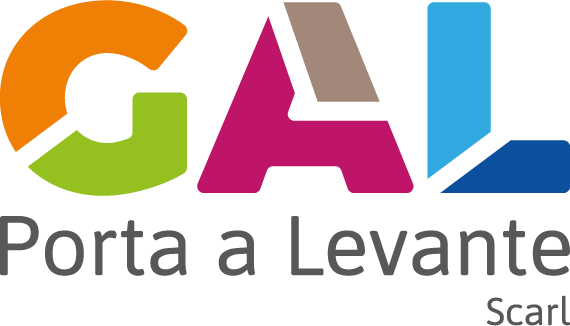 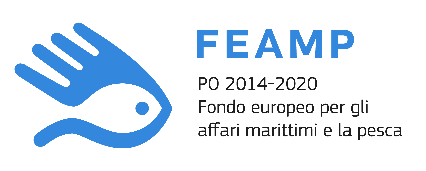 MODELLO ATTUATIVODEL GAL PORTA A LEVANTE s.c.ar.l.ALLEGATO C.10SCHEMA DOMANDA DI PROROGAAlla Cortese attenzione di	GAL PORTA A LEVANTE SCARL	Via Pisanelli, 2	73020 SAN CASSIANO (LECCE)DATI IDENTIFICATIVI DEL BENEFICIARIO (in caso di domanda presentata in ATI/ATS riprodurre dati identificativi per ogni Partner dell’ATI/ATS)Residenza o sede legaleRappresentante legaleResidenza del rappresentante legaleRICHIESTA DI PROROGALo scrivente, tenuto conto della scadenza temporale fissata dall’Avviso Pubblico di cui sopra, per il completamento delle operazioni approvate con provvedimento n. ___________del __/__/____, considerati i tempi tecnici ad oggi ragionevolmente ipotizzabili per giungere alla completa realizzazione dei lavori, INOLTRAla presente istanza di proroga, della durata di n. _____________ (indicare giorni o mesi).Allega alla presente istanza una dettagliata relazione tecnica nella quale sono evidenziate le cause che hanno determinato un ritardo nell’attuazione dell’iniziativa rispetto ai tempi indicati in sede di presentazione della domanda di sostegno.SOTTOSCRIZIONE DELL’ISTANZALUOGO E DATA DI SOTTOSCRIZIONE                         lìIl richiedente, con l'apposizione della firma sottostante, dichiara sotto la propria responsabilità, che quanto esposto nella presente domanda, inclusi le dichiarazioni e gli impegni riportati, che si intendono qui integralmente assunti, risponde al vero ai sensi e per gli effetti del D.P.R. 445/2000.ESTREMI DOCUMENTO DI RICONOSCIMENTO (di cui si richiede fotocopia da allegare alla domanda)Tipo di documento: Numero documento:Rilasciato da:il:				Data di scadenza:IN FEDEFirma del beneficiario o del rappresentante legale